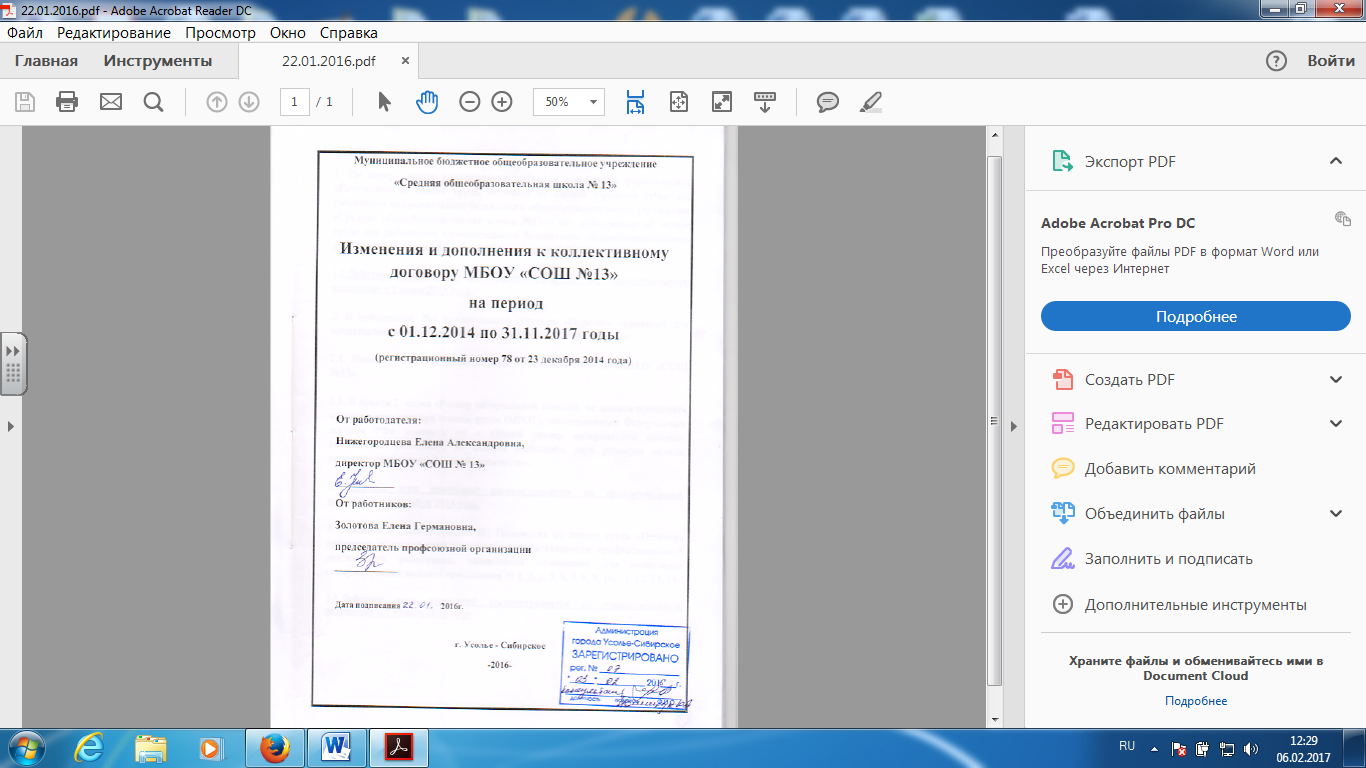 1. По всему  тексту коллективного договора   изменить формулировку «Положение об оплате труда, отличной от единой тарифной сетки для работников муниципального бюджетного общеобразовательного учреждения «Средняя общеобразовательная школа №13»» на  «Положение об оплате труда для работников муниципального бюджетного общеобразовательного учреждения Средняя общеобразовательная школа №13»».1.1.Действие этих изменений распространяется на правоотношения, возникшие с 1 июня 2015 года.2. В приложении №4 коллективного договора «Перечень оснований для представления материальной помощи работникам и её размеры»:2.1. Изменить в тексте наименование  «Гимназия №9» на «МБОУ «СОШ №13».2.2. В пункте 2  слова «Размер материальной помощи  не должен превышать минимального размера оплаты труда (МРОТ), установленного Федеральным законом РФ» заменить на « Общий размер материальной помощи, оказываемой работнику, не должен превышать двух размеров оклада, установленного по занимаемой должности». 2.3.Действие этих изменений распространяется на правоотношения, возникшие с 1 декабря 2014 года.3. Заменить в главе 5 (раздел III) Положения об оплате труда «Перечень критериев и показателей качества и результативности профессиональной деятельности работников, являющихся основанием для начисления стимулирующих выплат» приложения № 1, 2, 3, 5, 6, 7, 8, 9, 10, 11, 12, 13, 14.   3.1.Действие этих изменений распространяется на правоотношения, возникшие с 1 января 2016 года.